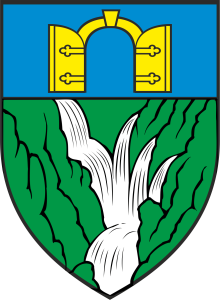 Akti načelnikaREPUBLIKA HRVATSKASPLITSKO-DALMATINSKA ŽUPANIJA               OPĆINA ZADVARJE            OPĆINSKI NAČELNIKKlasa:302-01/21-01-01UrBroj:2155/4-01-21-01Zadvarje,23.kolovoza 2021  Na temelju članka 45. Statuta Općine Zadvarje („Službeni glasnik“ Općine Zadvarje br.:03/09. i 02/13.)  te članka 26 Zakona  o sustavu strateškog planiranja i upravljanja razvojem RH (NN broj 123/17) donosim                                                          ODLUKU o imenovanju Radnog tijela za provođenje postupka izrade Provedbenog programa 			općine Zadvarje za razdoblje 2021-2025 godine                                                                          Članak 1.U Radno tijelo za provođenje postupka izrade Provedbenog Programa općine Zadvarje za razdoblje 2021-2025 godine imenuju se:	1.Ivan Krželj mag.ing.el.načelnik općine Zadvarje	2.Toni Popović mag.soc predsjednik općinskog vijeća općine Zadvarje             3.Asija Šošić,dipl.iur pročelnik Jedinstvenog upravnog odjela općine Zadvarje					      Članak 2.Za administrativno tehničke poslove zadužuje se Jedinstveni upravni odjel općine Zadvarje.					     Članak 3.Ova Odluka stupa na snagu dan nakon dana donošenja i  objaviti će se službenoj stranici općine Zadvarje i u „Službenom glasniku općine Zadvarje 							Načelnik općine Zadvarje							Ivan Krželj mag.ing.el.